Извлечение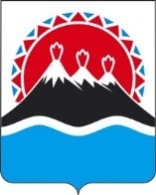 П О С Т А Н О В Л Е Н И ЕГУБЕРНАТОРА КАМЧАТСКОГО КРАЯ             г. Петропавловск-КамчатскийВ соответствии с Законом Камчатского края от 06.05.2019 N 323 "О наградах Камчатского края"ПОСТАНОВЛЯЮ:1. Образовать комиссию по наградам Камчатского края.2. Утвердить Положение о комиссии по наградам Камчатского края согласно приложению 1 к настоящему постановлению.9. Настоящее постановление вступает в силу через 10 дней после дня его официального опубликования.Первый вице-губернаторКамчатского краяИ.Л.УНТИЛОВАПриложение 1к Постановлению ГубернатораКамчатского края от 17.10.2019 № 74ПОЛОЖЕНИЕ О КОМИССИИ ПО НАГРАДАМКАМЧАТСКОГО КРАЯ1. Общие положения1.1. Комиссия по наградам Камчатского края (далее - Комиссия) является постоянно действующим коллегиальным органом, образованным для рассмотрения вопросов, связанных с реализацией региональной наградной политики, в том числе с награждением отдельными наградами Камчатского края.1.2. В своей деятельности Комиссия руководствуется Конституцией Российской Федерации, федеральными конституционными законами, федеральными законами и иными нормативными правовыми актами Российской Федерации, Уставом Камчатского края, Законом Камчатского края от 06.05.2019    № 323 "О наградах Камчатского края", иными законами Камчатского края, настоящим Положением и иными нормативными правовыми актами Камчатского края.1.3. В состав Комиссии включаются четыре представителя Правительства Камчатского края, а также по согласованию по четыре представителя от Законодательного Собрания Камчатского края и Общественной палаты Камчатского края.1.4. Персональный состав Комиссии утверждается распоряжением губернатора Камчатского края.2. Функции и права Комиссии2.1. Основными функциями Комиссии являются:1) методическое руководство деятельности государственных органов Камчатского края и органов местного самоуправления муниципальных образований в Камчатском крае по вопросам, связанным с реализацией наградной политики;2) подготовка предложений по совершенствованию региональной наградной политики;3) мониторинг реализации региональной наградной политики;4) рассмотрение ходатайств о награждении наградами Камчатского края, предусмотренными пунктами 1 - 3, подпунктами "а" - "д" пункта 4 и пунктом 7 статьи 4 Закона Камчатского края от 06.05.2019 № 323 "О наградах Камчатского края" (далее - краевые награды), и прилагаемых к ним документов и материалов, а также представление губернатору Камчатского края заключений по результатам их рассмотрения;5) рассмотрение вопросов, связанных с лишением краевых наград, а также представление Губернатору Камчатского края соответствующих рекомендаций по результатам их рассмотрения;6) участие в рассмотрении обращений юридических и физических лиц по вопросам реализации региональной наградной политики;7) осуществление иных функций в пределах своей компетенции.2.2. Комиссия при осуществлении своих функций имеет право:1) запрашивать у федеральных органов государственной власти, государственных органов Камчатского края, органов местного самоуправления муниципальных образований в Камчатском крае и организаций необходимые для осуществления своей деятельности сведения;2) приглашать на заседания Комиссии представителей территориальных органов федеральных органов государственной власти по Камчатскому краю, государственных органов Камчатского края, органов местного самоуправления муниципальных образований в Камчатском крае и организаций;3) давать рекомендации и разъяснения территориальным органам федеральных органов государственной власти по Камчатскому краю, государственным органам Камчатского края, органам местного самоуправления муниципальных образований в Камчатском крае и организациям по вопросам, связанным с реализацией региональной наградной политики;4) создавать экспертные советы и рабочие группы по вопросам, относящимся к компетенции Комиссии.3. Организация работы Комиссии3.1. Комиссия формируется в составе председателя Комиссии, заместителя председателя Комиссии и иных членов Комиссии.Члены Комиссии принимают личное участие в ее работе без права делегирования своих полномочий иным лицам.3.2. Председатель Комиссии организует работу Комиссии, утверждает повестку заседаний и ведет заседания Комиссии. В отсутствие председателя Комиссии его обязанности исполняет заместитель председателя Комиссии.3.3. Заседания Комиссии проводятся не реже двух раз в год и считаются правомочными, если на них присутствует не менее половины членов Комиссии.Решения Комиссии принимаются простым большинством голосов присутствующих на заседании членов Комиссии путем открытого голосования. При равенстве голосов голос председательствующего на заседании Комиссии является решающим.3.4. Решение Комиссии оформляется протоколом, который подписывается председательствующим на заседании Комиссии.3.5. В случае несогласия с принятым решением член Комиссии имеет право изложить в письменном виде свое особое мнение по рассматриваемому вопросу, которое подлежит обязательному приобщению к протоколу заседания Комиссии.3.6. В случае рассмотрения на заседании Комиссии ходатайства о награждении краевой наградой одного из членов Комиссии последний временно отстраняется от работы в Комиссии, о чем производится отметка в протоколе заседания.3.7. Приглашенные на заседание представители государственных органов Камчатского края, органов местного самоуправления муниципальных образований в Камчатском крае, организаций, ученые и специалисты участвуют в работе Комиссии с правом совещательного голоса.3.8. В исключительных случаях допускается заочное принятие решения Комиссии путем персонального опроса членов Комиссии. Такое решение оформляется протоколом Комиссии, который подписывается председателем Комиссии.3.9. Материально-техническое, документационное, правовое и информационное обеспечение деятельности Комиссии осуществляет Аппарат Губернатора и Правительства Камчатского края.Подготовка материалов к заседанию Комиссии и ведение протокола заседания осуществляется секретарем Комиссии, определенным распоряжением Губернатора Камчатского края и не являющимся членом Комиссии.
Постановление Губернатора Камчатского края от 17.10.2019 N 74 "Об отдельных вопросах реализации Закона Камчатского края от 06.05.2019 N 323 "О наградах Камчатского края" {КонсультантПлюс}
от 17.12.2019№74Об отдельных вопросах реализации Закона Камчатского края                      от 06.05.2019 № 323 "О наградах Камчатского края"